1 марта г. Тюмень награждение Штроо Данила ученика Ворсихинской СОШПризер регионального этапа Всероссийской олимпиады школьников по технологии.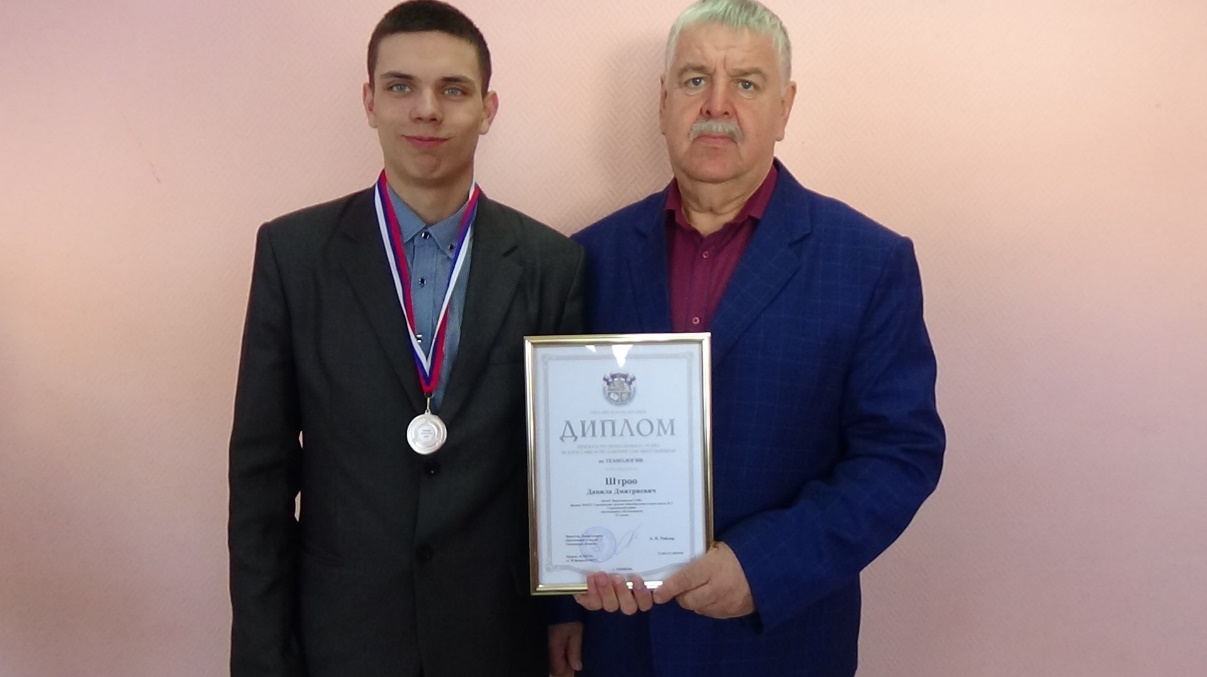 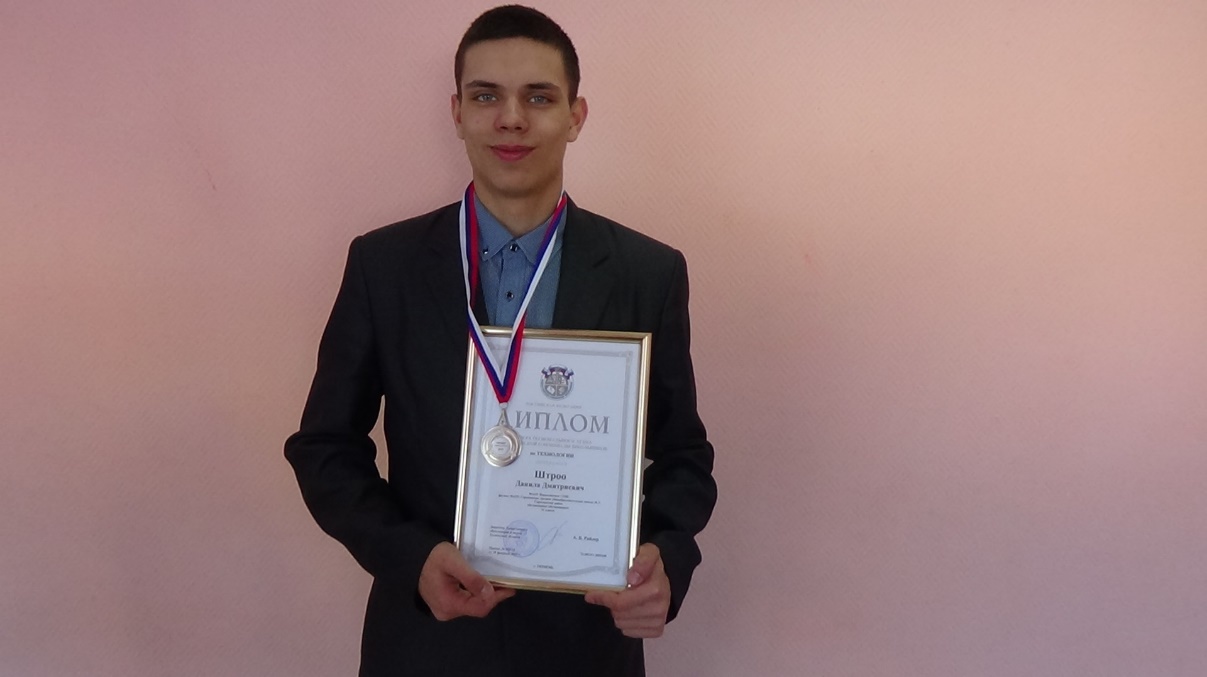 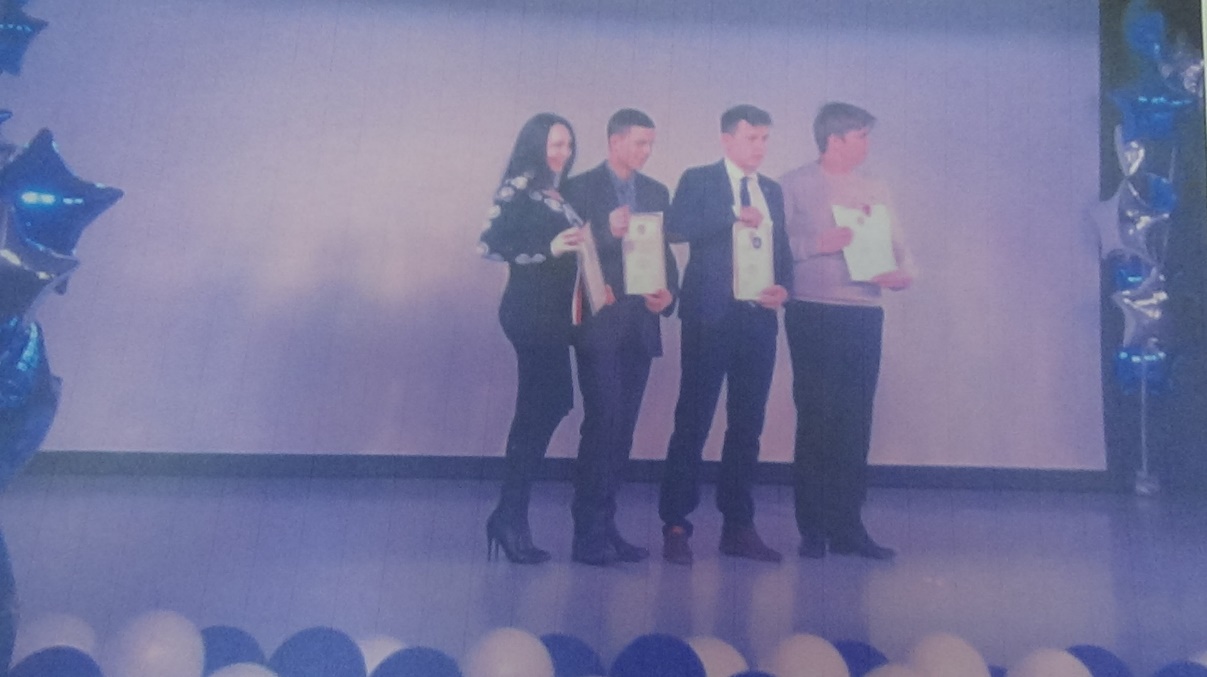 